Тема поста: Опрос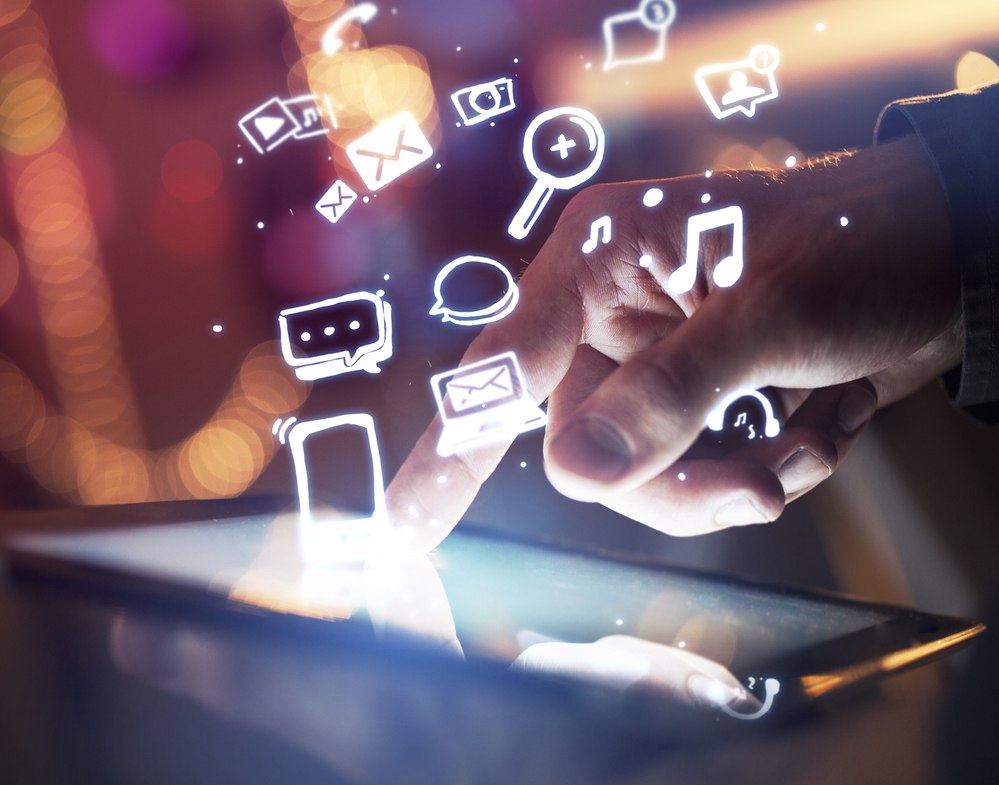 FacebookДрузья, теперь мы каждый день будем делиться с вами новостями и полезной информацией про госуслуги. Следите за новинками здесь или в других наших сообществах в соц сетях:Vkontakte - https://vk.com/new.gosuslugiTwitter - http://twitter.com/#!/EPGULiveJournal - http://gosuslugi.livejournal.com/Одноклассники - http://ok.ru/group/54938905673747?st.cmd=altGroupMain..Участвуйте в опросе и выбирайте темы, которые будут интересны именно вам: http://bit.ly/1OulRYr. Мы с радостью учтем все ваши пожелания Смайлик «smile»
ВКДрузья, теперь мы каждый день будем делиться с вами новостями и полезной информацией про госуслуги. Следите за новинками здесь или в других наших сообществах в соц сетях:Facebook - https://www.facebook.com/new.gosuslugi?ref=bookmarksTwitter - http://twitter.com/#!/EPGULiveJournal - http://gosuslugi.livejournal.com/Одноклассники - http://ok.ru/group/54938905673747?st.cmd=altGroupMain..Участвуйте в опросе и выбирайте темы, которые будут интересны именно вам. Мы с радостью учтем все ваши пожелания :)ЖЖПодписывайтесь на страницы портала госуслуг и будьте в курсе новостей!Друзья, теперь мы каждый день будем делиться с вами новостями и полезной информацией про госуслуги. Следите за новинками здесь или в других наших сообществах в соц сетях: Facebook, ВКонтакте, Twitter, ОдноклассникиУчаствуйте в опросе и выбирайте темы, которые будут интересны именно вам. Мы с радостью учтем все ваши пожелания :)Открыт: Всем, подробные результаты видны: Всем. Участников: 17 О чем в работе портала вам было бы интересно читать на наших страницах?Работа сайта Услуги и новости портала Разъяснение нормативных актов Самые популярные услуги "Внутренняя кухня" портала госуслуг Полезные советы Интересные факты о работе портала Ваш вариант - пишите в комментариях ТвиттерТеперь мы будем ежедневно публиковать тут полезную информацию о работе портала, следите за нами и в других соцсетях: http://bit.ly/1MhZvKv 
